https://www.scopus.com/record/display.uri?eid=2-s2.0-85167415130&doi=10.31197%2fatnaa.1232379&origin=inward&txGid=a096edbb870c78194237c8bffd3994f8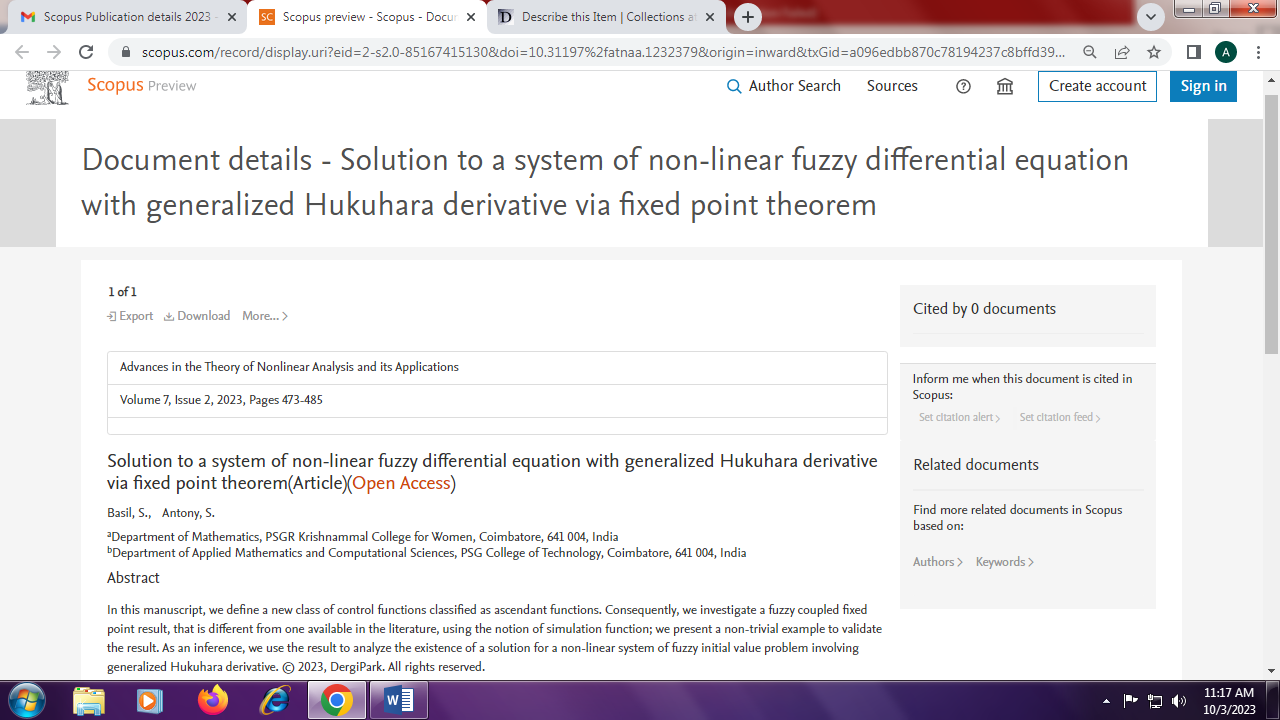 